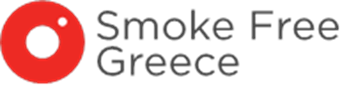 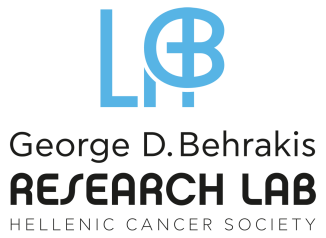 ΠΡΟΣ ΤΗ ΓΕΝΙΚΗ ΔΙΕΥΘΥΝΣΗ ΣΠΟΥΔΩΝ  Π/ΘΜΙΑΣ ΚΑΙ Δ/ΘΜΙΑΣ ΕΚΠΑΙΔΕΥΣΗΣΕπιστολή προς το Υπουργείο Παιδείας, Έρευνας και Θρησκευμάτων.Θέμα: Έγκριση 4ου Πανελλήνιου Μαθητικού Διαγωνισμού για τον ‘Έλεγχο του ΚαπνίσματοςΠΕΡΙΕΧΟΜΕΝΑ ΓενικάΗλικιακές ομάδες- Αντικείμενο του διαγωνισμούΥποβολή των έργωνΔιαδικασία αξιολόγησηςΠαρουσίαση- ΒραβείαΣτοιχεία επικοινωνίαςΔήλωση συμμετοχής1. ΓενικάΣτο πλαίσιο του 7ου Μαθητικού Συνεδρίου «Παιδεία για έναν Κόσμο χωρίς Κάπνισμα» διοργανώνεται ο 4ος Πανελλήνιος Μαθητικός Διαγωνισμός, με θέμα «Παθητικό Κάπνισμα».2. Ηλικιακές ομάδες- Αντικείμενο του διαγωνισμούΟ διαγωνισμός αφορά σε μαθητές, οι οποίοι φοιτούν στις Ε’ και ΣΤ’ Δημοτικού, στις A’, B’ και Γ’ Γυμνασίου και στην Α’ Λυκείου (ΓΕΛ, ΕΠΑΛ) Οι μαθητές του Δημοτικού καλούνται να δημιουργήσουν έργα ζωγραφικής, με θέμα «Παθητικό Κάπνισμα». Οι μαθητές του Γυμνασίου και της Α΄ Λυκείου, καλούνται να γράψουν μια ανοικτή επιστολή ή ένα γράμμα, με θέμα «Παθητικό Κάπνισμα και Ανθρώπινα Δικαιώματα», η οποία μπορεί να απευθύνεται όπου ο μαθητής επιθυμεί. Η έκταση της επιστολής ή του γράμματος (εκτός από τον τίτλο και το όνομα του  συγγραφέα και του παραλήπτη) να μην υπερβαίνει τις 500 λέξεις. 3. Υποβολή των έργωνΤελική ημερομηνία υποβολής των έργων ζωγραφικής και των γραπτών κειμένων (επιστολή ή γράμμα), είναι η 10η  Νοεμβρίου 2016. Τα έργα θα αποστέλλονται ηλεκτρονικά ως συνημμένο αρχείο pdf στην ηλεκτρονική διεύθυνση info@researchlab.gr. Το email να έχει ως θέμα «Για τον 4ο ΠΜΔΕΚ» και θα επισυνάπτεται η δήλωση συμμετοχής κάθε συμμετέχοντα σε ψηφιακή μορφή, η οποία θα περιλαμβάνει τα στοιχεία του μαθητή και του υπευθύνου καθηγητή, τα στοιχεία του σχολείου και την δήλωση του κηδεμόνα, ότι αποδέχεται την συμμετοχή του μαθητή στον διαγωνισμό και ότι επιθυμεί ή όχι, να χρησιμοποιηθούν τα έργα στο μέλλον σε εκστρατείες ελέγχου του καπνίσματος στην Ελλάδα. (Βλέπε επισυναπτόμενα) 4. Διαδικασία αξιολόγησηςΗ αξιολόγηση των έργων θα πραγματοποιηθεί από κριτική επιτροπή του συνεδρίου, η οποία θα επιλέξει γραπτά κείμενα (επιστολή ή γράμμα) και τα έργα ζωγραφικής που θα βραβευτούν καθώς και εκείνα που θα εκτεθούν στο χώρο του συνεδρίου.5. Παρουσίαση- ΒραβείαΗ παρουσίαση των βραβευμένων έργων και η απονομή των βραβείων θα πραγματοποιηθεί την Τρίτη 29 Νοεμβρίου 2016 στο πλαίσιο του 7ου Πανελλήνιου Συνεδρίου για τον Έλεγχο του Καπνίσματος, το οποίο θα λάβει χώρα στη Θεσσαλονίκη, στο Κέντρο Διάδοσης Επιστημών και Μουσείο Τεχνολογίας «ΝΟΗΣΙΣ»Για τους νικητές από σχολεία εντός Θεσσαλονίκης, υπάρχει πρόβλεψη για κάλυψη της μετακίνησής τους προς και από το χώρο του Συνεδρίου (κατόπιν συνεννόησης με τους υπεύθυνους εκπαιδευτικούς).Για τους νικητές από σχολεία εκτός Θεσσαλονίκης, υπάρχει πρόβλεψη για την κάλυψη των εξόδων μετακίνησης και 1 διανυκτέρευσης (εφόσον είναι αναγκαίο), του μαθητή και ενός συνοδού  καθηγητή ή κηδεμόνα, ώστε να παρουσιάσουν το έργο τους και να παραστούν στην απονομή των βραβείων. Τα βραβεία θα είναι τρία για κάθε τάξη της Α/βάθμιας εκπαίδευσης (Ε’ και Στ’ Δημοτικού), σύνολο έξι βραβεία. Τρία για κάθε τάξη του Γυμνασίου (σύνολο εννέα βραβεία) και τρία για την Α’ Λυκείου.1η θέση:	Γραπτό Δίπλωμα Βραβείου, αναμνηστικό ψηφιακό μέσο αποθήκευσης δεδομένων (usb stick) και επιταγή αξίας 100 ευρώ. 2η θέση:	Γραπτό Δίπλωμα Βραβείου, αναμνηστικό ψηφιακό μέσο αποθήκευσης δεδομένων (usb stick) και επιταγή αξίας 50 ευρώ. 3η θέση:	Γραπτό Δίπλωμα Βραβείου και αναμνηστικό ψηφιακό μέσο αποθήκευσης δεδομένων (usb stick) για τον νικητή.Όλα τα σχολεία τα οποία θα συμμετάσχουν θα λάβουν αναμνηστικό δίπλωμα συμμετοχής στο οποίο θα αναγράφονται αναλυτικά όλοι οι συμμετέχοντες μαθητές.6. Στοιχεία επικοινωνίαςΥπόψιν κα Σουμελίδου«George D. Behrakis» ΕΡΕΥΝΗΤΙΚΟ ΕΡΓΑΣΤΗΡΙΟΔορυλαίου 8, ΑθήναΤηλ. Επικοινωνίας: 210 64 70056Εmail: info@researchlab.gr Δήλωση συμμετοχής μαθητήΣτοιχεία μαθητήΌνομα:          …………………………………………………………………………………………………………………………………………..……Επώνυμο:     ……………………………………………………………………………………………………………………………………………..…Ημερομηνία γεννήσεως:      ………………………………………………………Τάξη:     ………………………………………………………      Τμήμα:      …………………………………………………………………….……Τίτλος έργου:Στοιχεία υπεύθυνου εκπαιδευτικού (Σε περίπτωση που συνοδεύει βραβευμένο μαθητή)Όνομα:          	…………………………………………………………………………………………………………………………….…………Επώνυμο:     	……………………………………………………………………………………………………………………………………….Ειδικότητα:	………………………………………………………Τηλέφωνο:	………………………………………………………Διεύθυνση ηλεκτρονικού ταχυδρομείου:     ………………………………………………………………………………………………Στοιχεία σχολείουΣχολείο:         	…………………………………………………………………………………………………………………………………………Διεύθυνση:  	…………………………………………………………………………………………………………………………………………Τηλέφωνο:  	………………………………………………………Διεύθυνση ηλεκτρονικού ταχυδρομείου:     …………………………………………………………………………………………..……Δήλωση κηδεμόναΟ/η κάτωθι υπογεγραμμένος/-η  ……………………………………………………………………………………….. δηλώνω ότι επιτρέπω στον/-η ………………………………………………………………………………., του οποίου έχω την κηδεμονία, να λάβει μέρος στον 4ο Πανελλήνιο Διαγωνισμό 7ου Πανελλήνιου Συνεδρίου για τον Έλεγχο του Καπνίσματος. Ως εκ τούτου, επιτρέπω την παρουσίαση του έργου του, των στοιχείων του (ονοματεπώνυμο και σχολείο στο οποίο φοιτά) και του σχετικού με το διαγωνισμό υλικού σε όλα τα μέσα τα οποία σχετίζονται με το διαγωνισμό. Επιπλέον, δηλώνω ότι τα έργα του παραπάνω μαθητή αποτελούν πρωτότυπη εργασία και δεν περιλαμβάνουν υλικό το οποίο υπόκειται σε έλεγχο πνευματικών δικαιωμάτων. Αποδέχομαι δε, ότι αν υπάρχει παραβίαση πνευματικών δικαιωμάτων, η επιτροπή του διαγωνισμού δεν φέρει καμία ευθύνη και έχει το δικαίωμα αποκλεισμού της παρούσας συμμετοχής.Συμπληρωματική δήλωση του μαθητή:Θα επιθυμούσα τα έργα με τα οποία συμμετέχω στο διαγωνισμό να χρησιμοποιηθούν στο μέλλον σε εκστρατείες ελέγχου του καπνίσματος στην Ελλάδα.ΝΑΙ							ΟΧΙ  Ο/η υπογράφων/-ουσα………………………………………………